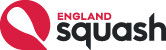 COACH & VOLUNTEER REFERENCE FORM_____________________________________________ has expressed an interest in being a coach/volunteer (please delete) and has given your name as a referee. This post involves substantial access to children and as an organisation committed to the welfare and protection of children and young people, we are obviously anxious to know whether you would have any reason at all about the applicant being in contact with children or young people. Would you consider that the above named person poses any risk to the welfare of children or young people? Yes                                     No                              (If answered Yes, we will contact you in confidence) If you are happy to complete this reference, any information will be treated in the strictest confidence and in accordance with relevant legislation and guidance and will only be shared with the person conducting the assessment of a candidate’s suitability for a post, if he/she is offered the position in question. We would appreciate you being extremely candid, open and honest in your evaluation of this person. 1. How long have you known this person? _____________________________________________________ 2. In what capacity? _______________________________________________________________________ 3. What attributes does this person have that would make them a suitable coach/volunteer? ___________________________________________________________________________________________________________________________________________________________________________________________________________________________4. How would you describe their personality? ____________________________________________________________________________________________________________________________________________________________________________________________________________________________________________________________________________________________________5. Please rate this person on the following (please tick 3 one box for each statement).6. Is there anything else you feel that we should know about this person?____________________________________________________________________________________________________________________________________________________________________________________________________________________________________________________________________________________________________Print Name: ______________________________		Signed: _______________Date: ______________________________ Position: ______________________________ Organisation: _____________________________ This sample Reference Form can be adapted for use by squash clubs and organisations who will employ people (paid or voluntary roles), who, by nature of the role that the club or organisation asks of them, will have substantial access to children and young people. Please complete and return to your club or county welfare officer.PoorGoodExcellentResponsibilityMaturitySelf MotivationCan Motivate OthersTrustworthyReliableCoaching / AdministrationAbility